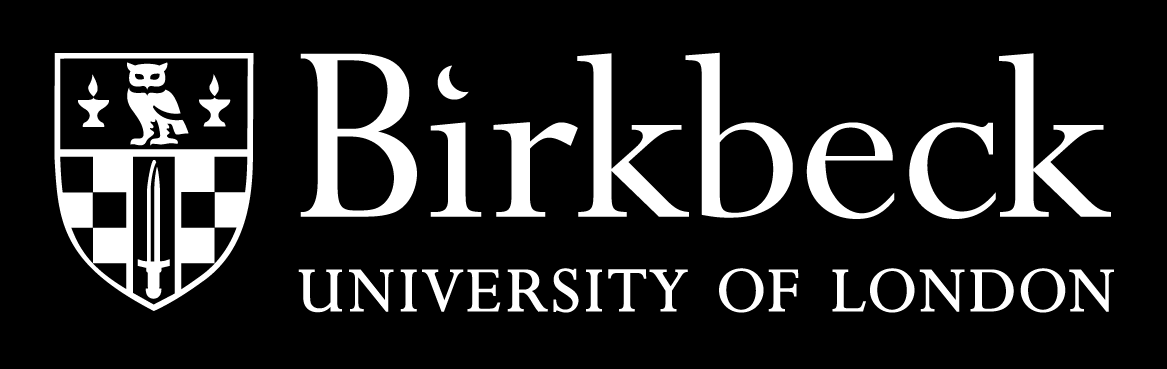 Royal Female School of Art FoundationBA History of Art / BA History of Art with Curating / BA History of Art with Film / BA History of Art and History and Cert HE History of Art Bursaries 2021-22For the academic year 2021-22, the Royal Female School of Art Foundation has awarded a grant to the Department of History of Art at Birkbeck, to be used as maintenance bursaries for students on the BA History of Art, BA History of Art with Curating, BA History of Art with Film and BA History of Art and History programmes, and the Cert HE in History of Art. Applications will be considered on the basis of need, prioritising cases where a student would be unable to start or forced to leave the programme without this financial assistance. Successful applicants will be awarded a sum to assist with costs such as tuition fees, the purchase of books, travel and childcare. The maximum amount that will be awarded is variable, according to intensity of study: Application FormInformation provided on this form will be used for the purposes of assessing eligibility and as the basis of selection for a Royal Female School of Art Foundation bursary. All information will be treated in the strictest confidence and used for these purposes only. No information will be published which could identify you without your prior consent and no information will be given to a third party without your prior consent. If you are awarded a bursary you will be contacted again with further information about the nature of the award.Please email the completed application form and scanned supporting documents to the Department of History of Art admin team at art-history@bbk.ac.uk. Please put ‘RFSA bursary application’ as the subject line.The DEADLINE for the first round of applications is 5pm on Friday 17 September 2021. If all the funds available are not allocated in that round, there will be another deadline in January 2022, announced at a later date. (Please write in block capitals)PERSONAL DETAILS2.	ELIGIBILITYAPPLICANT’S SUPPORTING STATEMENT AND MATERIAL4.      SUPPORTING STATEMENT FROM PERSONAL TUTOR/ADMISSIONS TUTOR5.	DECLARATIONPlease read the following statement and sign below to indicate your agreement.I confirm that the information I have provided is correct to the best of my knowledge I also understand that if, subsequent to being offered a bursary, information I have provided in support of my application is found to be incorrect, Birkbeck reserves the right to withdraw my bursary.If awarded a bursary, I agree to provide a short testimonial for monitoring and publicity purposes.Your name (CAPITALS): 								Signature of applicant:								Date:CONFIDENTIALITYApplications are seen only by the Committee for the Royal Female School of Art Foundation bursaries within the Department of History of Art and Screen Media. It may be necessary for additional supporting information to be sought from other university staff in order for the Committee to reach a decision.DATA PROTECTION ACT 1998Birkbeck College is a data controller in terms of the 1998 legislation. The Committee will follow College policy in matters of data protection. The data requested in this form is covered by the notification provided by the College under the Data Protection Act. Personal data will be used solely in the College for statistical purposes and electronic records keeping.The data will not be passed to any third party without your consent, except when the College is required to do so by law. Any formal enquiries concerning the use of data noted here should be addressed to the Deputy Registrar.accelerated, 3 year BA         100%120 creditsMaximum bursary: £1500part-time, 4 year BA75%90 creditsMaximum bursary: £1125Cert HE HOA50%60 creditsMaximum bursary: £750Surname/family name:Address:First name(s):Title:  (please circle)		Mr / Mrs / Miss / MsTelephone (Day):Postcode:Mobile:Email:If you are currently a student, please specify on which programme, and the year you are in. Otherwise, please state that you have been offered a place on the part-time or accelerated BA History of Art / History of Art with Curating / History of Art with Film / History of Art and History programme, or that you have enrolled for the first year (60 credits) of the Cert HE History of Art, to start in October 2021.Please give details of other sources of financial assistance and support you have explored, and, if known, whether you are eligible for that assistance (e.g. student loan, Birkbeck national scholarship etc.). For details of financial assistance available, see the ‘My Birkbeck’ website at http://www.bbk.ac.uk/mybirkbeck/finance/studentfinancePlease tell us on an additional sheet: • Why you are applying for an RFSA Foundation maintenance bursary in 2021-22• How you think this bursary will help you start/continue with and complete your course• Introduce and explain your supporting material (please see below)Please type and attach your statement, using no more than 1 side of A4 paperAs we are aware that a wide variety of situations may cause financial difficulties, we ask that you provide us with whatever documentation you can, which will support your statement and is appropriate to your particular circumstances. Supporting material may consist of: a letter from an employer; a redundancy letter; a doctor’s letter; photocopies of recent bank statements from all household accounts to cover a period of 3 consecutive months; a photocopied P60; a letter of rejection for financial support.If you have been offered a place on the BA History of Art / History of Art with Curating / History of Art with Film / History of Art and History programme or have enrolled in the Cert HE History of Art, to begin in October 2021, please ask the BA / Cert HE Admissions Tutor to complete this section of the form.If you are already enrolled on one of these programmes, please ask your Personal Tutor to complete this section.To Personal Tutors: please provide information on the student’s progress and attendance on the course. Your supporting statement may either be submitted with the application, or emailed separately to art-history@bbk.ac.uk by the application deadline of Friday 17 September 2021.